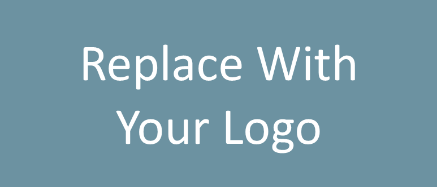 Sales Meeting AgendaINSERT DATEINSERT LOCATIONWelcome Company UpdatesTop 10 ContestMarketing Updates Education OpportunitiesSeptember Workshop: FSBO Conversion, DATE at TIME, LOCATIONInsert other real estate classes, events, conferences, etc.Practical Learning: Monthly Goal Setting / 3 Ways to Market Yourself / Close More Business with Open-Ended Questions / Guest SpeakerReal Estate Trends/Updates Old Business New Business Next Sales Meeting: DATE at TIME, LOCATIONAdjourn